ПОЯСНЮВАЛЬНА ЗАПИСКА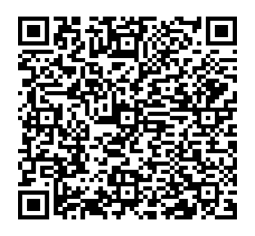 № ПЗН-58964 від 11.10.2023до проєкту рішення Київської міської ради: Про відмову громадянці Міхріній Марії Ігорівні у наданні дозволу на розроблення проєкту землеустрою щодо відведення земельної ділянки у власність для будівництва і обслуговування жилого будинку, господарських будівель і споруд в урочищі Китаєво у Голосіївському районі міста Києва 1. Фізична особа:2. Відомості про земельну ділянку (обліковий код 79:090:0133).Обґрунтування прийняття рішення.На клопотання зацікавленої особи відповідно до статей 9, 118 Земельного кодексу України та Порядку набуття прав на землю із земель комунальної власності у місті Києві, затвердженого рішенням Київської міської ради від 20.04.2017 № 241/2463, Департаментом земельних ресурсів виконавчого органу Київської міської ради (Київської міської державної адміністрації) розроблено проєкт рішення Київської міської ради.Мета прийняття рішення.Метою прийняття рішення є дотримання вимог Закону України «Про регулювання містобудівної діяльності» та забезпечення дотримання вимог Земельного кодексу України.Особливі характеристики ділянки.Стан нормативно-правової бази у даній сфері правового регулювання.Загальні засади та порядок відмови у наданні дозволу на розроблення документації із землеустрою визначено статтями 9, 118 Земельного кодексу України.Проєкт рішення не містить інформацію з обмеженим доступом у розумінні статті 6 Закону України «Про доступ до публічної інформації». Проєкт рішення не стосується прав і соціальної захищеності осіб з інвалідністю та не матиме впливу на життєдіяльність цієї категорії.Фінансово-економічне обґрунтування.Реалізація рішення не потребує додаткових витрат міського бюджету.Прогноз соціально-економічних та інших наслідків прийняття рішення.Рішення не тягне за собою жодних соціально-економічних та інших наслідків.Доповідач: директор Департаменту земельних ресурсів Валентина ПЕЛИХПІБ:                Міхріна Марія ІгорівнаКлопотання:від 04.10.2023 номер 511401882 Місце розташування (адреса):м. Київ, р-н Голосіївський, урочище Китаєво Площа:0,10 га Вид та термін права:власність Заявлене цільове  призначення:для будівництва і обслуговування жилого будинку, господарських будівель і споруд  Наявність будівель і споруд   на ділянці:Земельна ділянка вільна від капітальної забудови.  Наявність ДПТ:Детальний план території відсутній. Функціональне призначення   згідно з Генпланом:Відповідно до рішення Київської міської ради від 29.11.2007 № 1321/4154, земельна ділянка за функціональним призначенням належить до території житлової та громадської забудови (витяг з містобудівного кадастру, направлений листом Департаменту містобудування та архітектури виконавчого органу Київської міської ради (Київської міської державної адміністрації) від 06.10.2023 № 055-7796). Правовий режим:Земельна ділянка належить до земель комунальної власності територіальної громади міста Києва. Розташування в зеленій зоні:Земельна ділянка не входить до зеленої зони. Інші особливості:   Заявницею подано документи, що вона є ветераном війни – учасником бойових дій.   Земельна ділянка, на яку подано клопотання, розташована в межах земельної ділянки площею 21,5472 га з кадастровим номером 8000000000:79:090:0001 в урочищі Китаєво у Голосіївському районі міста Києва, яка рішенням Київської міської ради від 29.11.2007                                                          № 1321/4154 передана в оренду на 15 років сільськогосподарському відкритому акціонерному товариству «Київська овочева фабрика» для будівництва, експлуатації та обслуговування об’єктів громадського та комерційного використання, торговельно-розважальних комплексів, офісних центрів, об’єктів житлової забудови, паркінгу.   Вказаним рішенням Київської міської ради змінено цільове призначення вищезазначеної земельної ділянки шляхом внесення її до території земель житлової та громадської забудови.   Відповідно до відомостей з Державного реєстру речових прав на нерухоме майно зареєстровані в установленому законодавством порядку право оренди на вищевказану земельну ділянку та право суборенди (cуборендар: ТОВАРИСТВО З ОБМЕЖЕНОЮ ВІДПОВІДАЛЬНІСТЮ «НЕРУХОМІСТЬ СУЧАСНОСТІ», договір суборенди земельної ділянки від 14.10.2022 № 3936, термін дії до 30.07.2024).   Зазначаємо, що Департамент земельних ресурсів не може перебирати на себе повноваження Київської міської ради та приймати рішення про надання дозволу на розроблення проєкту землеустрою щодо відведення земельної ділянки або про відмову у наданні такого дозволу, оскільки відповідно до пункту 34 частини першої статті 26 Закону України «Про місцеве самоврядування в Україні» та  статей 9, 122 Земельного кодексу України такі питання вирішуються виключно на пленарних засіданнях сільської, селищної, міської ради.   Зазначене підтверджується, зокрема, рішеннями Верховного Суду від 28.04.2021 у справі № 826/8857/16,                    від 17.04.2018 у справі № 826/8107/16, від 16.09.2021 у справі № 826/8847/16.   Зважаючи на вказане, цей проєкт рішення направляється для подальшого розгляду Київською міською радою відповідно до її Регламенту.Директор Департаменту земельних ресурсівВалентина ПЕЛИХ